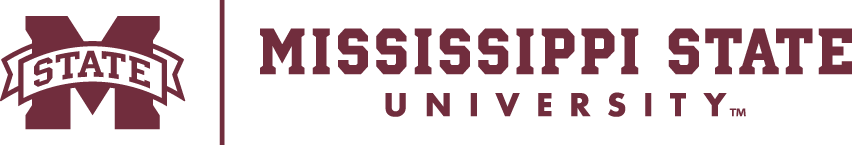 Annual Faculty Evaluation FormIV. Summary of Activities (to be prepared by the employee)In each category, identify and describe any activities that advanced university goals toward international activity, community engagement, innovation and entrepreneurship, and inclusion, diversity, equity, and access. TEACHINGReference: Faculty Handbook, Revised 2020, Section V, F. - Performance Standards and Evaluation of Professional Activities; Academic Affairs Faculty should append a list of courses taught each semester, and the number of advisees at each level:  undergraduate and graduate.Evidence of quality of undergraduate, graduate, professional and intern/clinical resident instruction. Academic advisement, supervision, and/or mentoring. Courses initiated/innovations instituted/other unique teaching contributions.Non-credit educational program planning and development. Implementation of non-credit educational programs (documented, non-credit instruction/teaching with learner assessment). Adult audiencesYouth audiencesProfessional and technical audiencesIn-service training/assistanceOther presentations and speaking engagementsAwards of students under your supervisionOther (including professional development)Teaching impact statement: This narrative can be used to briefly discuss the impact and quality of your teaching accomplishments, including international activity, non-credit instruction, innovation and entrepreneurship, and inclusion, diversity, equity, and access. RESEARCH/CREATIVE ACTIVITIES/SCHOLARLY WORKSReferences: Faculty Handbook, Revised 2020, Section V, F. - Performance Standards and Evaluation of Professional Activities.Please indicate activities that are peer-reviewed.Journal articlesMonographs, books, or book chaptersArtistic and professional performances and exhibits (e.g., exhibitions, recitals, musical compositions, etc.)Presentations at scientific or professional meetings, published abstracts, meeting proceedings not reported as manuscriptsOutreach/Extension publicationsProposals, grants and contracts  Intellectual property development Other publications/communication (e.g., mass media, digital media, social media, and other electronic media formats) Progress of ongoing projects Management of resources (e.g., facilities, major equipment, supervision of personnel, personnel awards)Other (including professional development)Research impact statement: This narrative can be used to briefly discuss the impact and quality of your research/creative activities/scholarly works accomplishments, including international activity, community engagement, innovation and entrepreneurship, and inclusion, diversity, equity, and access.UNIVERSITY, PROFESSIONAL, AND OTHER SERVICEReference:  Faculty Handbook, Revised 2020, Section V, F. – Performance Standards and Evaluation of Professional Activities.Public or community service Professional service University service (e.g., departmental, college, university)Clinical or diagnostic laboratory serviceService to audiences and stakeholders Caseload management and developmentEngagement and collegiality within the clinical/diagnostic settingCompliance with policiesManagement of clinical resourcesOther (including professional development)Service impact statement: This narrative can be used to briefly discuss the impact and quality of your service-related accomplishments, including international activity, community engagement, innovation and entrepreneurship, and inclusion, diversity, equity, and access. OTHER RELEVANT ACTIVITIES AND ACCOMPLISHMENTS NOT REPORTED ELSEWHEREAwards and distinctionsDistinguished memberships in learned and professional societiesOutside employment consulting activities (e.g., practice of profession)OtherSemesterCourseLocation/ModalityStudents EnrolledStudent Credit HoursMajor Professor / AdvisorMinor ProfessorCommittee ChairCommittee MemberDoctoral/DissertationSpecialistMaster’s/ThesisUndergraduate ResearchUndergraduate ThesisClinical Interns & ResidentsAcademic AdvisingPostdoctoralVisiting Scientist